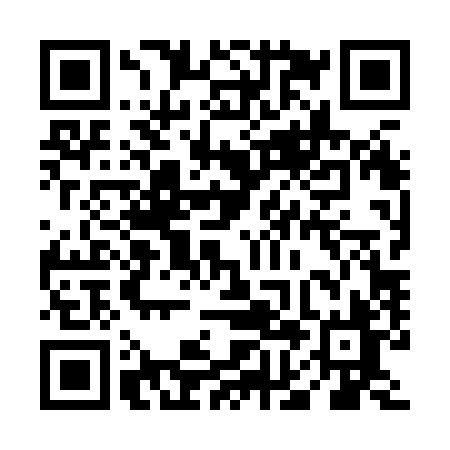 Prayer times for West Hansford, Nova Scotia, CanadaMon 1 Jul 2024 - Wed 31 Jul 2024High Latitude Method: Angle Based RulePrayer Calculation Method: Islamic Society of North AmericaAsar Calculation Method: HanafiPrayer times provided by https://www.salahtimes.comDateDayFajrSunriseDhuhrAsrMaghribIsha1Mon3:315:301:196:439:0811:072Tue3:325:311:196:439:0811:073Wed3:335:311:206:439:0811:064Thu3:345:321:206:439:0811:055Fri3:355:331:206:429:0711:046Sat3:365:331:206:429:0711:047Sun3:375:341:206:429:0611:038Mon3:395:351:206:429:0611:029Tue3:405:361:216:429:0511:0110Wed3:415:361:216:429:0510:5911Thu3:435:371:216:419:0410:5812Fri3:445:381:216:419:0410:5713Sat3:465:391:216:419:0310:5614Sun3:475:401:216:409:0210:5515Mon3:495:411:216:409:0110:5316Tue3:505:421:216:409:0110:5217Wed3:525:431:216:399:0010:5018Thu3:535:441:226:398:5910:4919Fri3:555:451:226:388:5810:4720Sat3:575:461:226:388:5710:4621Sun3:585:471:226:378:5610:4422Mon4:005:481:226:378:5510:4323Tue4:025:491:226:368:5410:4124Wed4:035:501:226:358:5310:3925Thu4:055:511:226:358:5210:3826Fri4:075:521:226:348:5110:3627Sat4:095:531:226:348:5010:3428Sun4:105:551:226:338:4810:3229Mon4:125:561:226:328:4710:3030Tue4:145:571:226:318:4610:2831Wed4:165:581:226:318:4510:27